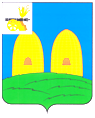 КОМИТЕТ  ОБРАЗОВАНИЯАДМИНИСТРАЦИИ МУНИЦИПАЛЬНОГО ОБРАЗОВАНИЯ«РОСЛАВЛЬСКИЙ РАЙОН» СМОЛЕНСКОЙ ОБЛАСТИП Р И К А Зот 05.04.2016  №  133Об итогах районного заочного конкурса плакатов, рисунков и листовок«Твоё здоровье в твоих руках!»                                       В соответствии с приказом Рославльского комитета образования от 24.02.2016 № 72 «О проведении районного заочного конкурса плакатов, рисунков и листовок«Твоё здоровье в твоих руках!» на базе МБУДО «СЮН» проведен районный заочный конкурс плакатов, рисунков и листовок «Твоё здоровье в твоих руках!» (далее - Конкурс) среди муниципальных бюджетных образовательных учреждений муниципального образования «Рославльский район» Смоленской области (далее - Учреждения).                                           В Конкурсе приняли участие 19 Учреждений. Наибольшую активность проявили следующие Учреждения: МБОУ «Средняя школа № 7», МБОУ «Средняя школа № 9», МБОУ «Косковская основная школа», МБОУ «Ивановская основная школа», МБУДО «СЮН», МБОУ «Павловская основная школа», МБОУ «Перенская средняя школа», МБОУ «Хорошовская средняя школа»,  МБОУ «Кирилловская средняя школа».На Конкурс представлено 86 работ, которые соответствовали Положению о Конкурсе.Жюри определило победителей и призеров в соответствии с Положением. На основании вышеизложенного п р и к а з ы в а ю:1.Наградить грамотами Рославльского комитета образования следующих учащихся - победителей и призёров Конкурса: 1.1. В номинации «Листовки» «Я за здоровый образ жизни!»:возрастная категория 1-4 классы:  за 3 место – Вертееву Дарью - учащуюся 4 класса МБОУ «Хорошовская средняя школа»;возрастная категория 5-7 классы:за 1 место  – Андросову Дарью – учащуюся 6 класса МБОУ «Средняя школа № 7»;возрастная категория 8-11 классы:за 1 место – Можаеву Марию - учащуюся 10 класса МБОУ «Средняя школа № 6»;за 2 место – Колюкаеву Дарью, Федорова Игоря - учащихся 9 класса МБОУ «Павловская  основная школа»; за 3 место – Демушкину Наталью, Романенкову Евгению  - учащихся 8 класса МБОУ «Средняя школа № 9».1.2. В номинации «Плакаты и рисунки»  «Быть здоровым – быть свободным!»:возрастная категория 1-4 классы:за 1 место – Петухову Варвару - учащуюся 2 класса МБОУ «Перенская  средняя школа»;за 2 место – Зуева Рената - учащегося МБУДО «СЮН»;за 3 место – Богомолову Екатерину - учащуюся МБУДО «СЮН»;возрастная категория 5-7 классы:за 1 место – Волкову Дарью - учащуюся 5 класса МБОУ «Остёрская средняя школа»;за 2 место – Максименкова Дениса - учащегося МБУДО «СЮН»;возрастная категория 8-11 классы:за 1 место – Денисову Дарью - учащуюся 8 класса МБОУ «Средняя школа № 7»;за 2 место – Насонову Инну - учащуюся 9 класса МБОУ «Средняя школа № 10»;за 3 место – Арсентьеву Анастасию - учащуюся 10 класса МБОУ «Средняя школа № 9».1.3. В номинации «Плакаты и рисунки» «Живи ярко!»:возрастная категория 1-4 классы:за 1 место – Нацаренуса Николая - учащегося 1 класса МБОУ «Кирилловская средняя школа»;за 2 место – Богомолову Анастасию - учащуюся 4 класса МБОУ «Кирилловская средняя школа»;возрастная категория 5-7 классы:за 1 место – Чулкову Анастасию – учащуюся 5 класса МБОУ «Перенская  средняя школа»;за 2 место – Богданову Ксению, Иванову Валерию, Кожемякину Арину - учащихся 7 класса МБОУ «Павловская  основная школа»;возрастная категория 8-11 классы:за 1 место – Корякину Викторию - учащуюся 8 класса МБОУ «Средняя школа № 7»;за 2 место – Романенкову Евгению - учащуюся 8 класса МБОУ «Средняя школа № 9».2. Наградить дипломами Рославльского комитета образования следующих педагогических работников, подготовивших победителей и призёров Конкурса:Иванникову Наталью Владимировну, учителя биологии МБОУ «Средняя школа № 6»;Зыкову Юлию Сергеевну, учителя биологии МБОУ «Павловская основная школа»;Супроненко Ирину Эдуардовну, педагога дополнительного образования МБУДО «СЮН»;Тарасенкову Ольгу Леонидовну, педагога-психолога МБОУ «Павловская основная школа»;Гармотько Галину Вячеславовну, учителя биологии МБОУ «Средняя школа № 9»;Половинкину Валентину Аркадьевну, учителя начальных классов МБОУ «Хорошовская средняя школа»;Кузнецову Марину Евгеньевну, учителя математики МБОУ «Средняя школа № 7»;Кабалову Татьяну Михайловну, педагога дополнительного образования МБУДО «СЮН»;Леонову Наталью Михайловну, педагога дополнительного образования МБУДО «СЮН»;Бондареву Татьяну Викторовну, учителя русского языка и литературы МБОУ «Остёрская  средняя школа»;Матюшенкова Анатолия Владимировича, учителя изобразительного искусства  МБОУ «Средняя школа № 9»;Прокопову Елену Михайловну, заместителя директора  МБОУ «Средняя школа № 7»;Чернышову Ирину Ивановну, учителя начальных классов МБОУ «Перенская  средняя школа»;Плетневу Светлану Михайловну, учителя начальных классов МБОУ «Кирилловская средняя школа»;Ялпаеву Валентину Николаевну, учителя начальных классов МБОУ «Кирилловская средняя школа»;Павлюк Ирину Анатольевну, учителя биологии  МБОУ «Средняя школа № 10»;Салогуб Татьяну Васильевну, социального педагога МБОУ «Перенская  средняя школа».3. Контроль за исполнением настоящего приказа возложить на начальника отдела развития образования и муниципального контроля Рославльского комитета образования Тимофееву С.С.Заместитель Главы муниципального образования«Рославльский район» Смоленской области  -                               С.В.Филипченко  председатель Комитета образования	                                  